TOWN OF EAGLE LAKE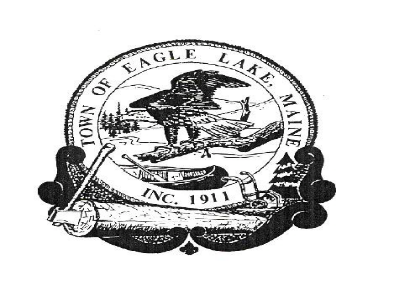 BOARD OF SELECTMEN’S MEETINGSeptember 28, 2020	1.  The meeting was called to order by Board Chair, Arthur Carrol at 8:00 P.M.            The Board members present included: Arthur Carroll, Wendy Dube, and Raymond Saucier. Others in attendance were:  John Sutherland, Town Manager 2.   REVIEW AND CONSIDER BIDS FOR SLY BROOK ROAD CONSTRUCTION     The Board reviewed and considered two bids for ditching and adding gravel on Sly	      Brook Road. One is from Simard Construction for $ 18,740.00 and the second is from       Corriveau Construction for $11,675.00 Moved by Wendy Dube to accept the bid      from Corriveau Construction for $11,675.00, seconded by Raymond Saucier.       Vote: Unanimously accepted.             3.   OTHER BUSINESS                  James Fecondo:                  James Fecondo lives at the corner of Makayla Drive and 3429Aroostook Road. Water                  flows down Makayla Drive and enters the ditch as it flows downhill. The ditch ends                   behind James’ home. Water overflows the ditch and travels into James’ basement. He                   is having a contractor install a dry well to handle the overflow. The cost of the drywell                   will be $ 400.00 He is asking the town to pay $ 200.00 to help pay the cost of the                   drywell due to the amount of water that travels down the town right of way and into his                   back yard. Moved by Wendy Dube to assist James Fecondo and pay $ 200.00 to help                   offset the cost of the dry well, seconded by Raymond Saucier.       Vote: Unanimously accepted.                   Spectrum                  John informed the Board the Spectrum is an option for the fire department paging and 
                  communication upgrade. Fort Kent Fire Chief Ed Endee informed John that one of his                   firefighters installs cable for Spectrum. The firefighter informed Ed that he could                   connect the two departments and charge $ 126.00 per month for the line. This presents                   a better option than the proposals submitted from Consolidated Communications.                  Moved by Raymond Saucier to accept the Spectrum offer, seconded by Wendy Dube.                   Vote: Unanimously accepted.                   Eagle Lake Trail Blazers                  The Eagle Lake Trail Blazers would like to add a storage shed on the piece of town                   owned property next to the shed  that is owned by the Eagle Lake Snowmobile Club.                  Moved by Wendy Dube to allow the Eagle Lake Trail Blazers to place a storage shed                  on town owned property provided they have insurance on their storage shed, seconded                  by Raymond Saucier.                   Vote: Unanimously accepted.                  Logging on Town-Owned Property                  John informed the Board that he was notified that some people were upset that the                   logging on town property was not put out to bid. The impression was that the town                   forester solicited bids from logging firms and went with the  best quote.                    Moved by Raymond Saucier to advertise for bids for logging on Town of Eagle Lake                   property, seconded by Wendy Dube.                  Vote: Unanimously accepted.                  Fire Department Bond amount due                  John informed the Board that the final bank payment is due January 15, 2021. We have                   the funds to pay it off now, so John asked the Board if he could place the payment on                   the October warrant. If we pay it early, we save interest.                   Moved by Wendy Dube to place the payment on the October warrant, seconded by                   Raymond Saucier.                  Vote: Unanimously accepted.                  Dan Picard and Brian Devoe on the Ballot                  John informed the Board that we have two candidates for the Board of Selectmen                   on the ballot for the November 3, 2020 election. Danial Picard and Brian Devoe                   each turned in the required amount of signatures to be on the November 3, 2020 ballot.                   Code Enforcement Officer                    John informed the Board that he was notified by the Town of Madawaska that due to                   lack of having an available code enforcement officer, they were terminating the                   contract with the Town of Eagle Lake as of October 18, 2020. Currently we are                   working with Dennis Cyr on code enforcement issues. John recommended to the                   Board that we continue to work with Dennis until November 1. We could advertise for                   a permanent Code Enforcement Officer during the winter months when building                   applications cease for the winter.                   Moved by Raymond Saucier to continue with Dennis Cyr until November 1 to allow                   residents to finish their building projects, seconded by Wendy Dube.                   Vote: Unanimously accepted.4. Adjourn      Moved by Raymond Saucier to adjourn, seconded by Wendy Dube      Vote: Unanimously in favor.